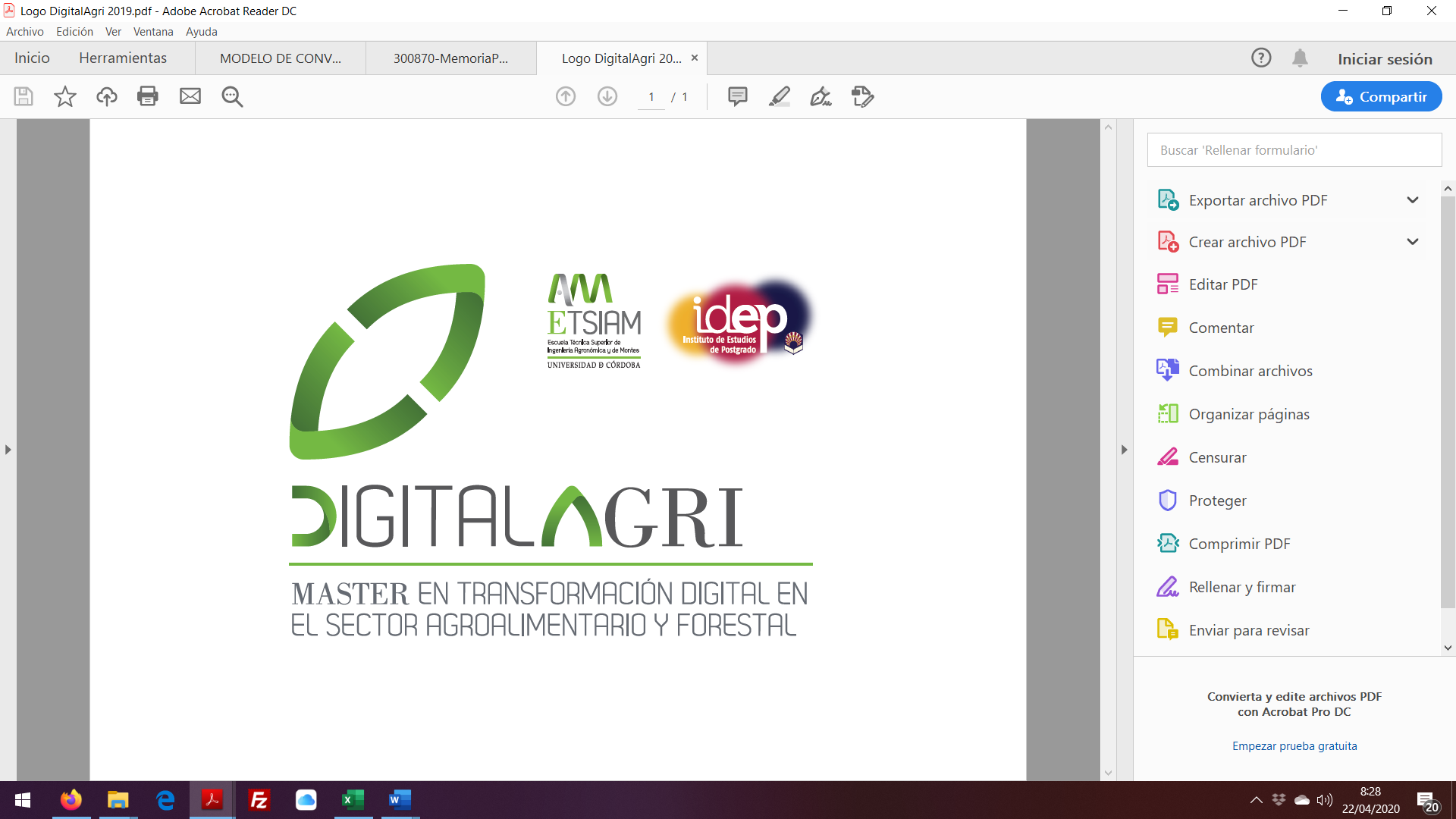 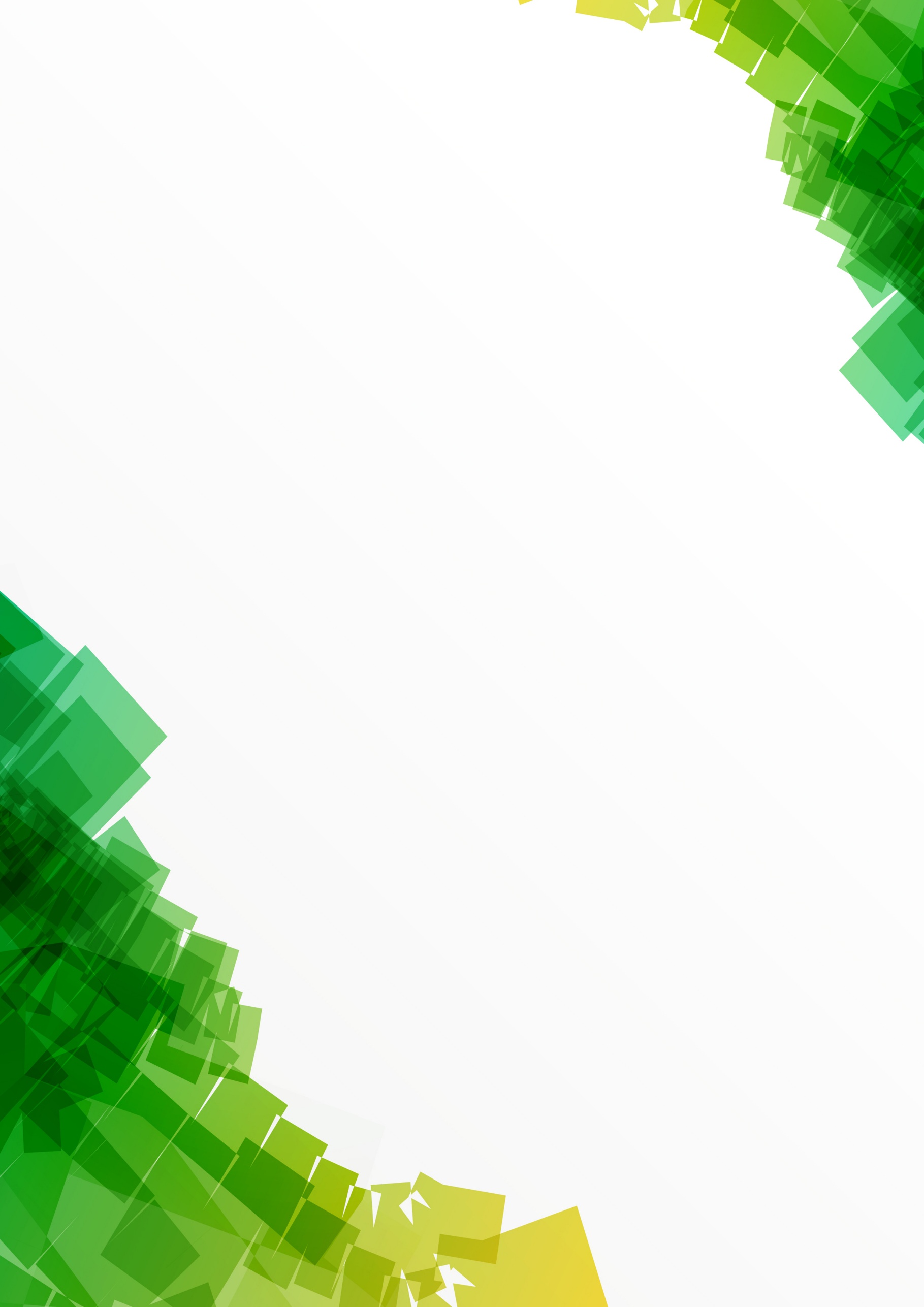 Índice de Figuras	2Índice de Tablas	2Resumen	31 Introducción	31.1 Titulo 2	31.1.1 Título 3	31.1.1.1 Título 4	32 Estilo de tablas	33 Estilo de figuras	34 Estilo de ecuaciones	3Índice de FigurasFigura 1 Ejemplo de pie de figura	3Índice de TablasTabla 1 Título de tabla	3Incluir el título del trabajoNombre y apellidos del alumnoNombre y apellidos de los directores del Trabajo Fin de MásterResumenPalabras clave: Incluir de 3 a 5 palabras clave relacionadas con el trabajo desarrollado.IntroducciónEste documento contiene los estilos los estilos de texto para la redacción del Trabajo Fin de Máster.Titulo 2Lista numerada. Nivel 1Lista numerada. Nivel 2Lista numerada. Nivel 3Título 3Lista con viñetas. Nivel 1Lista con viñetas. Nivel 2Lista con viñetas. Nivel 3Título 4Estilo de tablasEn esta sección se pone a modo de ejemplo una tablaTabla 1 Título de tablaEstilo de figurasFigura 1 Ejemplo de pie de figuraEstilo de ecuacionesColumna 1Columna 2Columna 3Columna 4(1)